ПРОТОКОЛ заседания Конкурсной комиссии Тамбовского ВРЗ АО «ВРМ» №009/ТВРЗ/2021.«31» марта 2021г.Присутствовали:Председатель конкурсной комиссии – Директор завода								А.И. ГрибковЗам. председателя конкурсной комиссии -И.о. главного инженер завода					М.В. СидоринЧлены конкурсной комиссии:Главный бухгалтер							В.В. МуравьеваЗам. директора по экономике и финансам			И.В. КуприяноваЗам. директора по коммерческой работе				А.А. КошеренковЗам. директора по безопасности					М.Е. АвксентьевИ.о. начальника отдела экономики и бюджетирования	М.А. ФедороваНачальник юридического сектора 					Е.А. ЮдаковаПовестка дняО подведении итогов запроса котировок цен № 009/ТВРЗ/2021 с целью выбора организации на право заключения договора по капитальному ремонту электропечи сталеплавильной дуговой мод. ДСП-1,5 инв. №40770, находящегося на балансовом учете Тамбовского вагоноремонтного завода АО «ВРМ», в 2021 году.Комиссия решила:Согласиться с выводами и предложениями экспертной группы (протокол от 30.03.2021 г. №009/ТВРЗ/ЭГ).В связи с тем, что подана только одна котировочная заявка – ООО «ФерроПром II», на основании п. 5.13 пп.1 котировочной документации признать запрос котировок цен несостоявшимся и в соответствии с п.5.14 котировочной документации поручить ЭМО Тамбовского ВРЗ АО «ВРМ» в установленном порядке заключить договор с ООО «ФерроПром II» со стоимостью предложения 4 076 069 (четыре миллиона семьдесят шесть тысяч шестьдесят девять) рублей 60 копеек без учета НДС.Решение принято единогласно.Председатель конкурсной комиссии – Директор завода								А.И. ГрибковЗам. председателя конкурсной комиссии -И.о. главного инженер завода					М.В. СидоринЧлены конкурсной комиссии:Главный бухгалтер							В.В. МуравьеваЗам. директора по экономике и финансам						И.В. КуприяноваЗам. директора по коммерческой работе						А.А. КошеренковЗам. директорапо безопасности								М.Е. АвксентьевИ.о. начальника отдела экономики и бюджетирования					М.А. ФедороваНачальник юридического сектора 					Е.А. Юдакова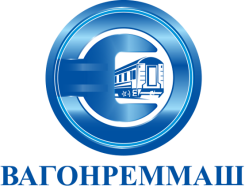 АКЦИОНЕРНОЕ ОБЩЕСТВО «ВАГОНРЕММАШ»Филиал Тамбовский вагоноремонтный завод392009, г. Тамбов, пл. Мастерских, д. 1тел. (4752) 44-49-59, факс 44-49-02, e-mail: tvrz@vagonremmash.ru